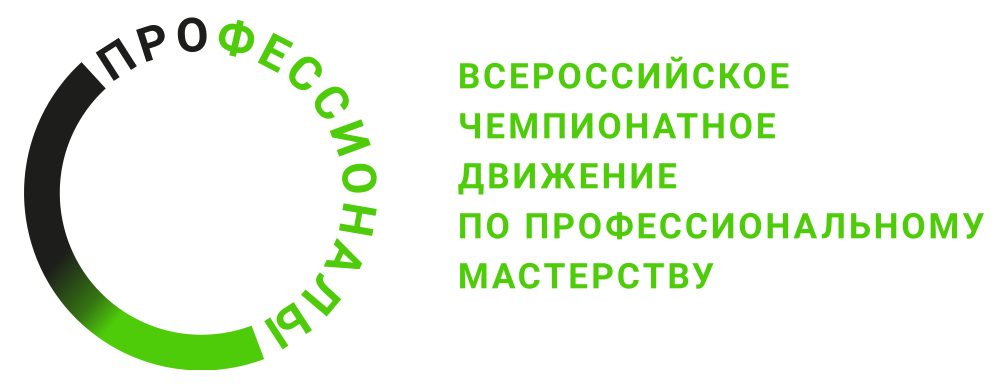 ПРОГРАММА ПРОВЕДЕНИЯрегионального этапа чемпионата (наименование региона)по компетенции «Физическая культура, спорт и фитнес»
Общая информацияОбщая информацияПериод проведенияМесто проведения и адрес площадкиФИО Главного экспертаКонтакты Главного экспертаД-2  / «___» ___________ 2024 г.Д-2  / «___» ___________ 2024 г.09:00-11:00Приемка ГЭ площадок А и Б проведения соревнований11:00-13:30Регистрация экспертов. Инструктаж экспертов по ТБ и ОТ.11:00-13:30Ознакомление экспертов с конкурсной документацией.11:00-13:30Ознакомление экспертов с критериями оценивания.11:00-13:30Ознакомление экспертов с критериями оценивания.13.30-14.00Обед14.00-16.00Внесение 30% изменений в конкурсные задания.14.00-16.00Распределение судейских бригад. Распределение судейских ролей.16.00-18.00Подготовка оценочных ведомостей.18.00-19.00Ужин Д-1  / «___» ___________ 2024 г.Д-1  / «___» ___________ 2024 г.08:00-09:00Завтрак09:00-09:45Регистрация экспертов и конкурсантов на площадке.09:45-10:15Инструктаж экспертов и конкурсантов по ТБ и ОТ.10:15-13:15Ознакомление конкурсантов с конкурсной документацией.13:15-13.30Жеребьевка на распределение рабочих мест.13:30-14:00Обед14:00-14:15Инструктаж и жеребьевка волонтеров-операторов14:00-18:00Знакомство конкурсантов с рабочими местами, волонтерами-операторами и площадкой18:00-19:00Ужин Д1  / «___» ___________ 2024 г.Д1  / «___» ___________ 2024 г.07:00-08:00Завтрак08:00-08:15Регистрация экспертов и конкурсантов на площадке. Инструктаж экспертов и конкурсантов по ТБ и ОТ.08:15-08:30Брифинг, объяснение конкурсного задания08:30-10:00Выполнение Модуля А. Судейство спортивных соревнований  10:00-10:15Брифинг, объяснение конкурсного задания10:15-12:45Выполнение Модуля Б. Антидопинговое мероприятие.12:30-12:45Инструктаж и жеребьевка волонтеров-актёров12:45-14:30Демонстрация задания Модуля Б (по 20 мин.)14:30-15.00Обед15:00-18:00Работа экспертов по оцениванию модулей конкурсных заданий18:00-18:30Ужин Д2  / «___» ___________ 2024 г.Д2  / «___» ___________ 2024 г.08:00-08:45Завтрак08:45-09:00Регистрация экспертов, конкурсантов и волонтеров-операторов на площадке. Инструктаж по ТБ.09:00-09:15Брифинг, объяснение конкурсного задания09:15-13.15Выполнение Модуля В. Разработка марафона здоровья (часть 1)13:15-14:00Обед14:00-18:00Работа экспертов по оцениванию модулей конкурсных заданий18:00-18:30Ужин Д3  / «___» ___________ 2024 г.Д3  / «___» ___________ 2024 г.08:00-08:45Завтрак08:45-09:00Регистрация экспертов и конкурсантов на площадке. Инструктаж экспертов и конкурсантов по ТБ.09:00-09:15Брифинг, объяснение конкурсного задания09:15-13.15Выполнение Модуля В. Разработка марафона здоровья (часть 2)13:15-14:00Обед14:00-18:00Работа экспертов по оцениванию модулей конкурсных заданий18:00-18:30Ужин 